General Day Nursery’s 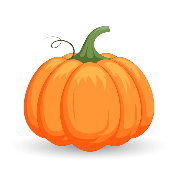 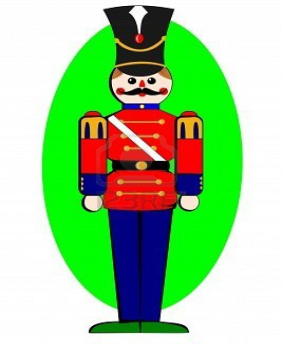 Autumn newsletter